39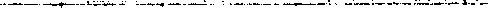 Where  Enrolled. ;'II	I	IBookl Vol.! PageDATE OF PATENTNAME OF TRACT	PATENTEEr	- ---···--"·	·-.j	AREAAcres  i	Prs. ·WARRANTEE	COUNTY·--'--- --·----·-----·-·-------- -------------- --- ------- -·---·--------·-- ·-· ----··------- ----- ------------------·--- --	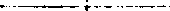 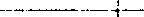 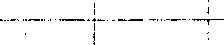 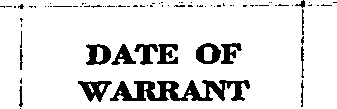 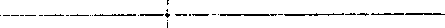 '	;! A A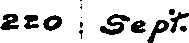 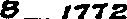 '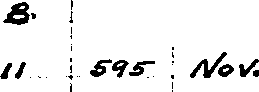 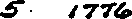 ff gr/ans Har/e,nAdditionPel'ersJorreff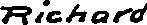 John77	so	W - ll i a niJohnLyonJarrettSep'/:· Fe.b'y.1F	17 9 i Currrbodand'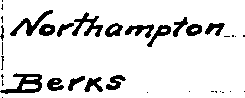 3,	17,fBi;AAiIAAZ"---·- 1"171   1	HgrrnonyII	J    /77. _ i .Duo.-	.,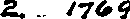 HQr,nonyWllsonM"cho/a •Jose,Ph2001B7HenryJo.:;ephWhiT•t'oneW//.sonSep'/-.2 o, 17 ,t.iX)ee., 1-:r., 17b7 !Lanca&Ter'!AA	; II _I! ,(.o/iSe.f''r. 10,. 17-roHgrp.	q"o'. .Bau,rrJohne,sJone..BvchgnnonJvly,6;	'1'-" -if .,,.,;,er/and   1 A JI_/_3!L SB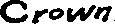 i' Fe.l.y. ZB,. 1772.Ha,-ren.. 7'""hornq$7'-fhornasHarren. Eehy.. . 5. . 1772. yv.;,..u,,.,.,,.,t..,, .'I!AAl:S        .	B4-  ! /14Qy	17,	. 1773Harris_ --·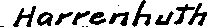 /VJeqdowsM,nshall	..281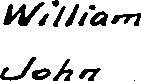 ..	M/nsha/1ll1ay 10.. 177c· odt,.,,..,berf,,ndj•.IJA.12 _ _ .i70_;A':!J•	14-,	,77<,.	H,u·ro_Jole..Bra,nQ/1	.."Aull/lpril  28,  1774-	,,111/j	:	t	!14	_    ,	a4-.j  9<,&,_	July   18,.    177<,.	HQr/aJ,ooo/	j	S/-ans.l.ury	Jose/'h	_  j	270eciaHersheyri'oher1:sOct	8.	177 Lanca$J'erFehy.  IP.	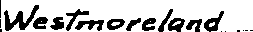 - . . l'.AA	u	J    ZE15	March  ,-,..   1770	Horfleh.,ry	.J	Ho,oxinson	F,.,nc./s	S:so	Fron /,;	HopK1rtso11	/VJc,rr;I, 6,	1770. :"' "•Mam,ofoni  l	I	j	!,-;,i	_1 z,,	;	4-	;  .Dec.   12.. 1771  ,	Haf/eys	. Grove	Harney	7ho=os	,s-s	80	'Thomas	J-/QrTley	Ap,,.-/1 8,	17 7	!Cvrnl,erhndi , "1A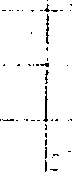 i	II B.	/i298. i.111.. y	/8,_i17r,,7:/-/art's. c-a/1	Herrr.e//	Henry	10	101!	Henry	Hert"z.el/	Nay	J.G", 17r..7 I i -Ph;/odef;>hiQ;  A A	L J:5	!4z7  ! Feby.  21,,.	/773.	Hase/	     .Both,,,.,_.	Kenne<fy...   _ ·- :David  .. _	l!:S&.  .,	.  8 -	-·!-·.:Dov-i,:I 	. Kttnnedy.	_. Jvly .. z,_. n1.a._!Hortt.vn1,ber/oncl  ci :   :	[_ ::	j  ;::J:: ;_:: :::: _:::: = :u en	. :! :r	;:::,-'/- -&	_	jl	;:::s61 :    :	2     _,,	_;:::r	;:::::: .:::t::=:: ,/_. . _ . _ .:i    AA_	l: _ u,,LlSIP	O_e/:_, 2.,J77fo/las_seft	_ __·--------- __ _ _ /:lossen.!ler_Jaco!,..-  . ·15'3_	_2.	--1---- Jacobfio,.se er·--  .A,or;L1.9,JT7,f- -It     _  -·... · _,,	-·------·--- . _   _,    l_,1-_,i  _ij   ...8.         1$"-f	_/Vov•._ ,s,	    ,.,_""'--      flo..sf:v 	...	..  ---·-    	 114_c_/n/i',.-e.  	_ W;//1arrr 	_	_ _ s_9	_ _    :s_o_  .. .._W,_"/_l,a,n -·----/ltl_c_/,..,frr:e _ -·--·- ..Dec. 	,,      ,7412._  Lan.easier:	_1	U	_/	\J;f   ,4      _;_  10  ..---   . ;J'-'1-   ·--""' 	1s;_17&.8     .  _.11011:hef  _	-· 	--·-- ·-. --·-- ·-   _/VJa,/S	 Ludwic1<._	_ 3   9.	 	.	_  _ L  .,  ,/_w - c r:.  .	 jJ,tav.s   -	/r:ov. 	9,    17-r..B_  .. TorK_. .---·--·------.	,1,4_  L ,o_	_ .3o	..        _J.,/y-   ;/.3,  l7'--7	 	"·- ·--------- _	_	 _ _ Newrna,',	_/Vicholeis	/	2.f_   j      _.133.       M"cholas _  .... ·-  _Newman...·-- Jvl_y '22,. J7<-7- 	,, 	--·----AA--j--lO JefoB_ J.,,.e 1_r,.,. 171,,a_ _ j/Qtf",e/d.	.·-··-·· 	-·--   .Boyer_	_ ...   ,./Yfi'chaeL. 	. 	,_o B _ _ _	_ 	/11ar:/x........           /14ar_,in  . 	-· _.Z:,ec•. - 1._1737_ .;J:Je,-..:s 	. ·-·	_,,,,_!	   8 	   _38Q._   .J-  'y ~  c8  .  	,_7-t;,7_  --------"------ _ _    --  ------ --------------  ------· _  ---_ ---  #ts  c	  Geo. 	 __...----- _-   	,3   3.L	./   .....  Jae.oi,  	Shu,,oe: 	 --_.Fei.y._'f.c_/7,37   ---··--·:... 		----	A-"l ll --'+- _ -15".1-.- ,IJ,fe.y._.1_'1,_.1_z7+ ... Ha tier: __ Haff._.......... _	·_.   .      .,Dovis      __      _ So,r,ue/ 		 .     z.9t;,	J 	SQ,....,ve/ 		Da,,,,'s              _Au3•:._'/.:  177:s_ Norf/,11,cr,l,e,-loncL·_	/I_J/	./3_  _  _	St,,'J  .	A ---24--- 177_15	Hot/;:,17:; -·_-	Pu,-c/2as_e	.._/ieitTo11  ·-.-    -·  .....L.eonard	.	-· ..£,f_  ·-·. '.o,_.:-.. .'---.-_·.··- ..· .e,'l.r'/_ .   .---._·_.	Cooly---·----	_A/"rilc_l:,_17so  _)le,,-,-:.	::_:                  ;f/,4 ...  _-11.....,f.17	_   Seft:.2.t.;_1_77-0.   _/le:,4/b_er	--·	..    	 	.BeQKft:_	Er:ecler/cK  -·	·---/-0.2  _	,	J	-=	..-ru	 Hau,::_	 	..No_t/._21,_17&:4_  L;:,nca_Ja /"c 	•.A.A... _J/__418_     _ __   n   ..   .  .•   Z8	•.	·-"-  -•-- -- '!,11"',,wl,er   	-··A11chaeL ___Carpenter	. 	.,    -   •2s.     .,   __ 	-	,. 	- ----·_;fA ----'4 ---4'1- .- V.----•+ 1773. lla hfon _    .. /00_._Jae.oh	     Ha  h -·-	. June  17., 	1772.  /4,-thurnb,,;../a,,cf. 	A.A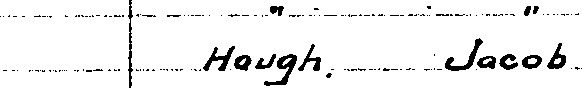 -1,;..	SIL	_,.Jq"Y·--··7· ...1775".  ..  llol/nfon·..	. flawn	,..Z::,av1d	.	. _.5/	.Bo	_Dc.v,"cl	_Hawn.	  -·	Jan'y-J,., ..17.-rS. Nor a,:r,p/-on	·-.. --c:! .sx -'1- _ .-2 0-   --A?r;/--'-B.-177,f.--- Hause,-_.she1m_.  	  _	. Ha1.1ser...       _.J1,1coh_  _	_  GI_	20.	      Jac.oh_. 	.    Hau.ser   ---•---	_ocf; 	.3, _ _1771 .   	-.     ,,         ·.  	....  -·-- J	4--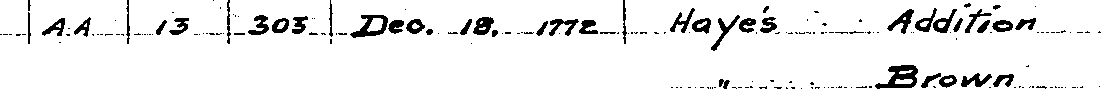 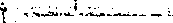 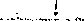 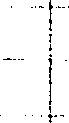 _ _2ssQe,/:_.s-;  _ _1_77 	;/avani: 	--•-    	 ·-----     -·------- "    	H,ille!f'l:;__    _     /llf,'c/,ae./_ .,_: _: 	 25?;_ _ ,z.o.._ _ A_,,d,-_e,,,.,,_ 	. _ /l!fotfern._: 	: 	·--  e/l:    3,_.1_77,1-_ :Bedf'ord,_· 	__ ,,,, 	,_{./ 	Jv/y--  2: _      _,,	_  _      .Hatl'erford 	_	_     ,ew","n!J -	 	John 	t:>2	1 20	_	l'f'etl'. 	Jol.n 	Evvi'?J'-------- _J.,fy---' 4,_,,	North1Jn1het:/an_;/_ :,---- :- .A.A..._ ,s 	S:.o 	F.el,y,-8,_,   ,77-_   _  I/Qw,it;e/_<:/s      .... -----------	----- _   Jacoo:; --- ---·.13•':J-..,.,.,117 -	. --  ..3J.8._ -· _-,-	_! 	John 	--- --- _-ten.y-- ----------	Jvne_i!!.2,    -" 	E,:;f-rnors.lan_e/ 	!·------ ----AA----':5 	: 	jl,f,, 	Jv_ne_2._'!S,_1772, 	l/ a w  rs .6 / 11 		-----	 	HQW/S	/.J1,"cl,ae/_ ----	 	Jt._c, 	/Y;chaeL	-	J/QWK--------  _   --"-"- ... 177.2.  c,.,,..,i,er:/ond 	)AA     -·"--	4a,; Jany.,u,; ,77/	 	l/aycoclC  ............. -	  E/:Sher 	._rerer_	-	34-	7$ 	Clu:,sTD,Pht:,..._   Lorl.!J	#lay  B.    17&2.  Lanceisfer 		I- .,f AI_ I£_ _JB'j    .,f,jei,.,;lc1._,__1_77S...·- ..  -----_ .. __ --_ ----_ ---- __	. __   --  .	 H_Y_:_"-.":..? -- few:.,..;	. .	--4-'1-_ B 4_   .  _ Suscu1r1Q 		 	Haycoc1cef.al._£el,y._,c,_17.7.s-_	.ic,c:s_ ----	 ..,_2	40 .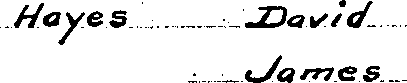    .David 	_Haye,:; 	Apr1"/_1.&;_174-s: l..anc:a,:;/e,-. --- A A --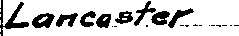 14 - S:7 :. _,"feir,:l,._,7,_._/774._$oT>-·   James   .	.... "··- ..	_  _    ,!Q  h-S...1r,,J_-N'orihurn6er/anJ_  :I	 	. AA---	1z,,   _       __ _ 	_ Dav,"d_     _ _	.121.._ ·-·-··8·<:>__,Dai,/,/ 	,,	No ·-'-2/, ,74a_-j,.3o_'5 _,:Dec,_,s	,772,	.  llayes6v	'-"--A/I_ i  _14 _ _i   5''-	_/i,i/Qrr:h,7, .-17T4-.	 Hayes·---    _    _ ]'fe..,,ar.a' 	-"· -·- --• 	JQr17_es_	_ .- _. 33{, 	  	. _J,:, .,; 	_	_ 	,, 	_	_ 	Mal'r:h_-3,  J774-   h'f.r trrnher/4,-r_,/ 	,A	I   +-·-·J,tly	      	   	 	-	Sl,;e/ds-	,:1ho,rtQ,$	. ,.	·-"'·- -  _/11,cl,Qe/	--	j/Qy.s	-	.Dec.,      ,s,_,17_77,_..    _ol'.Mo-,.f-on 	.. .,;;  A-	-'1--	76'G 	/l(o,,C·2 - ;,    _ __ flaz./ /,of/o,:r, 	-"-----	 	Cole 	]?hill,P---	 	· 	. 7	  /37		 	P/ufi_p	Colee:;;, --_  -_ _.._. 	17._,7.7-2_	ol'lhum6.erla11c/  _,f/1 _. _ ,,,. ,812 . Eeb7,_1s; _ 1775'"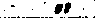         	Kauf-F 	, ·-·---·••-·-·---·--'--	------··-3o_z. 	.	 	,,  	Kav f'f'1'ls C o we.9. Feby..1,1-._177s	-·----"- --·--- -I.  ,/(If 	// _ . -rII.. -- -- ....1. - ----'fZO._Sepr.._2_7, J77o. j/a-z._e/_ . 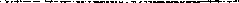 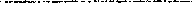 .Gr.oi(e_ .	 	Free/Q17d 	..B_e,uarr1t''rt _ c_	---	-57	----	-  .:Benja,,...,in - .. _G,-ove	--- _s_e,,'f: 27. rf'To :Yor-K	i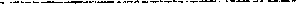 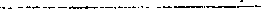 t.	/'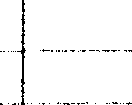 - - - --- --------•-------•'•""			I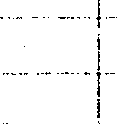 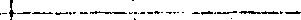 I--"-- ---·----------··-------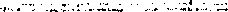 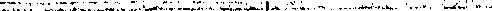 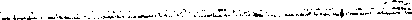 